020000 Көкшетау қаласы 						                020000 город Кокшетау Л.Шевцова көшесі 18а 						                 ул. Л.Щевцовой 18аТелефон:  72-10-56, 26-47-50, 26-47-49				                                    телефон: 72-10-56, 26-47-50, 26-47-49E-mail: sk-pom-koksh@mail.ru					                                     E-mail: sk-pom-koksh@mail.ru             БҰЙРЫҚ                                                                 ПРИКАЗ           «26» Тамыз  2021 ж.                                              № 261            Көкшетау қаласы                                                 г. Кокшетау«Медициналық бұйымдарды сатып алуға тендер өткізу туралы» 	2021 жылға арналған Ақмола облысының денсаулық сақтау басқармасы жанындағы «Облыстық жедел медициналық жәрдем станциясы» ШЖҚ МКК үшін тегін медициналық көмектің кепілдік берілген көлемін көрсету үшін медициналық бұйымдарды сатып алуды ұйымдастыру мақсатында, БҰЙЫРАМЫН:1.   Қазақстан Республикасы Үкіметінің 2021 жылғы 4 маусымдағы № 375 қаулысы негізінде тегін медициналық көмектің кепілдік берілген көлемін көрсету үшін Ақмола облысының денсаулық сақтау басқармасы жанындағы «Облыстық жедел медициналық жәрдем станциясы» МКК ШЖҚ үшін 2021 жылға медициналық бұйымдарды сатып алу бойынша тендер өткізу ұйымдастырылсын. «Тегін медициналық көмектің кепілдік берілген көлемі шеңберінде және (немесе) міндетті әлеуметтік медициналық сақтандыру жүйесінде дәрілік заттарды, медициналық бұйымдар мен мамандандырылған емдік өнімдерді, фармацевтикалық көрсетілетін қызметтерді сатып алуды ұйымдастыру және өткізу қағидаларын бекіту және Қазақстан Республикасы Үкіметінің кейбір шешімдерінің күші жойылды деп тану туралы»2. Келесі құрамдағы тендерлік комиссия бекітілсін:Тендерлік комиссияның төрағасы          - Высоцкий А.А.      бас дәрігерТендерлік комиссияның мүшелері: 1. Микула А.Б.		                              - фельдшер-диспетчер 2.  Байтуканова Б.Е.                        – бас фельдшер 3.  Тарасова А.А.                                 – экономист                                Тендерлік комиссияның хатшысы	  - Монастырский С.Б.                                                                    мемлекеттік сатып алу бойынша                                                                     есепшісі   3. Сарапшы тағайындалсын:  Петова Людмила Михайловна                  техник4. Әлеуетті жеткізушілер үшін тендерлік құжаттама  бекітілсін.5. Хабарландыруды  жариялау  04. 09.2020 ж. дейін қамтамасыз етілсін.6. Тендерлік комиссияның хатшысы осы бұйрықпен 2-тармақта көрсетілген комиссия мүшелерін қол қойғызып таныстырсын.7.  Осы бұйрықтың орындалуын бақылауды өзіме қалдырамын.Бас дәрігер:                             		 Высоцкий А.А «О проведении тендера  на закупмедицинских изделий»В целях    организации закупок медицинских изделий для  ГКП на ПХВ «Областная станция скорой медицинской помощи» при управлении здравоохранения Акмолинской области на 2021 год для оказания гарантированного объема бесплатной медицинской помощи Приказываю:1.   Организовать   проведение  тендера  по закупу медицинских изделий  для  ГКП на ПХВ «Областная станция скорой медицинской помощи» при управлении здравоохранения Акмолинской области  на 2021 год для оказания гарантированного объема бесплатной медицинской помощи на основании Постановление Правительства Республики Казахстан от 4 июня 2021 года № 375. «Об утверждении Правил организации и проведения закупа лекарственных средств, медицинских изделий и специализированных лечебных продуктов в рамках гарантированного объема бесплатной медицинской помощи и (или) в системе обязательного социального медицинского страхования, фармацевтических услуг и признании утратившими силу некоторых решений Правительства Республики Казахстан»2. Утвердить тендерную  комиссию в составе:Председатель тендерной  комиссии          - Высоцкий  А. А. главный врачЧлены тендерной  комиссии: 1. Микула  А. Б.		                              - фельдшер-диспетчер 2.  Байтуканова Б. Е.		                     - главный фельдшер    3.  Тарасова А. А.                                         - экономист                                Секретарь тендерной комиссии		- Монастырский  С. Б.                                                                         бухгалтер по государственным                                                                           закупкам  3. Назначить экспертом:  Петова Людмила Михайловна                 - техник 4. Утвердить тендерную документацию для потенциальных поставщиков.5. Обеспечить публикацию объявления до 31.08.2021 г.6. Секретарю тендерной комиссии ознакомить под роспись с настоящим приказом  членов комиссии, перечисленных в п. 2.7.  Контроль за исполнением настоящего приказа  оставляю за собой.Главный врач:                             		 Высоцкий А.А Лист ознакомления                                                     к приказу № 261-од    от «26» августа 2021 г.Микула Антонина Борисовна                             _____________________Байтуканова Бибигуль Есхановна                      _____________________Тарасова Анастасия Анатольевна                       _____________________Петова Людмила Михайловна                            ______________________Монастырский  Сергей  Брониславович             ______________________ Ақмола облысының денсаулық сақтау басқармасы жанындағы «Облыстық жедел жәрдемстанциясы»  Мемлекеттіккоммуналдықшаруашылық жүргізу құқығындағы кәсіпорынГосударственное коммунальноепредприятие на праве хозяйственного ведения «Областная станция скорой медицинской помощи» при управлении здравоохранения Акмолинской области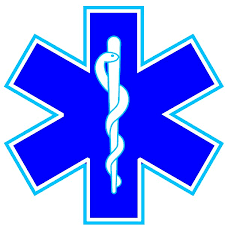 